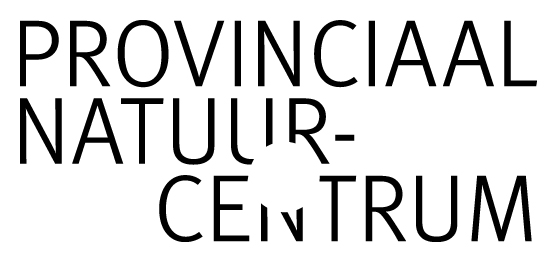 We ontvangen voornamelijk scholen in onze centra voor educatieve programma’s. Maar er worden ook programma’s ter plaatse gedaan, nl. klimaatwandelingen, stiltewandelingen en “Stille Waters doorgronden”. Welke leeftijden/doelgroepen zie je zitten om te begeleiden?Op welke locatie wil je NME-programma’s begeleiden?Welke nuttige ervaring, attesten, diploma’s heb je om groepen kinderen/jongeren te begeleiden in klasverband ((oud)leerkracht, natuurgids, culturele gids, animator…)?………………………………………………………………………………………………………………………………………………………………………………………………………….	Waarin ben je gespecialiseerd?Welk is jouw aanpak? Waarin ben jij sterk? 6	Voor welk statuut kies je/zou je kiezen?7	Welke dagen ben je NIET beschikbaar?……………………………………………………………………………………………………………8 	Kan je desnoods in een andere taal gidsen?9 	Welk is jouw kledingmaat voor hemd en jas? ………………………………………………………………..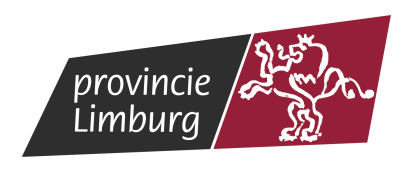 Inlichtingenfiche educatieve gidsNaam: …………………………………………..Voornaam:  ………………………………….Straat:  ………………………………………….Nr.……………….         Bus ……Postcode: ………………………………..…….Woonplaats: …………………………………Tel. nr.:………………………………………….Gsm:…………………………………………..E-mailadres: ……………………………………Rekeningnr: ………………………………….Geboortedatum: ……………………………….Rijksregisternummer:…………………………Beroep: …………………………………………BTW nummer:………………………………..0 kleuters0 lager onderwijs0 secundair onderwijs0 hoger onderwijs0 bijzonder onderwijs (basis- en secundair)0 volwassenen0 Provinciaal Natuurcentrum (Craenevenne, Genk)0 Nieuwenhoven (Sint-Truiden)0 De Wissen (Dilsen-Stokkem) 0 Stille Waters doorgronden (op locatie)0 Klimaatwandelingen (op locatie)0 planten/kruiden0 amfibieën/reptielen0 andere:0 bomen0 mossen0 paddestoelen0 grassen	0 arboretum0 geschiedenis streek0 ecologie0 filosoferen0 natuurbeleving0 systeemdenken0 kritisch denken0 veldstudie0 ecosystemen0 creatief denken/ vormgeven0 stilte0 klimaat0 spelbegeleider0 andere:0 Zelfstandige (in bijberoep)0 Vrijwilliger0 vrijetijdswerker (onbelast bijverdienen)0 Frans0 Duits0 Engels	0 andere: ……………………..Het Provinciaal Natuurcentrum gebruikt deze gegevens enkel in functie van haar NME - werking. Je  hebt inzage in deze gegevens en kan ze, indien nodig, laten verbeteren of verwijderen.